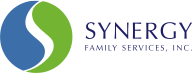                                                                       REFERRAL FORMDate of Referral: _____________________REFERRAL/INTAKE FORM                                                                      REFERRAL FORMDate of Referral: _____________________REFERRAL/INTAKE FORM                                                                      REFERRAL FORMDate of Referral: _____________________REFERRAL/INTAKE FORM                                                                      REFERRAL FORMDate of Referral: _____________________REFERRAL/INTAKE FORM                                                                      REFERRAL FORMDate of Referral: _____________________REFERRAL/INTAKE FORM                                                                      REFERRAL FORMDate of Referral: _____________________REFERRAL/INTAKE FORM                                                                      REFERRAL FORMDate of Referral: _____________________REFERRAL/INTAKE FORM                                                                      REFERRAL FORMDate of Referral: _____________________REFERRAL/INTAKE FORM                                                                      REFERRAL FORMDate of Referral: _____________________REFERRAL/INTAKE FORM                                                                      REFERRAL FORMDate of Referral: _____________________REFERRAL/INTAKE FORM                                                                      REFERRAL FORMDate of Referral: _____________________REFERRAL/INTAKE FORM                                                                      REFERRAL FORMDate of Referral: _____________________REFERRAL/INTAKE FORM                                                                      REFERRAL FORMDate of Referral: _____________________REFERRAL/INTAKE FORM                                                                      REFERRAL FORMDate of Referral: _____________________REFERRAL/INTAKE FORM                                                                      REFERRAL FORMDate of Referral: _____________________REFERRAL/INTAKE FORM                                                                      REFERRAL FORMDate of Referral: _____________________REFERRAL/INTAKE FORM                                                                      REFERRAL FORMDate of Referral: _____________________REFERRAL/INTAKE FORM                                                                      REFERRAL FORMDate of Referral: _____________________REFERRAL/INTAKE FORM                                                                      REFERRAL FORMDate of Referral: _____________________REFERRAL/INTAKE FORM                                                                      REFERRAL FORMDate of Referral: _____________________REFERRAL/INTAKE FORM                                                                      REFERRAL FORMDate of Referral: _____________________REFERRAL/INTAKE FORM                                                                      REFERRAL FORMDate of Referral: _____________________REFERRAL/INTAKE FORM                                                                      REFERRAL FORMDate of Referral: _____________________REFERRAL/INTAKE FORM                                                                      REFERRAL FORMDate of Referral: _____________________REFERRAL/INTAKE FORM                                                                      REFERRAL FORMDate of Referral: _____________________REFERRAL/INTAKE FORM                                                                      REFERRAL FORMDate of Referral: _____________________REFERRAL/INTAKE FORM                                                                      REFERRAL FORMDate of Referral: _____________________REFERRAL/INTAKE FORM                                                                      REFERRAL FORMDate of Referral: _____________________REFERRAL/INTAKE FORM                                                                      REFERRAL FORMDate of Referral: _____________________REFERRAL/INTAKE FORM                                                                      REFERRAL FORMDate of Referral: _____________________REFERRAL/INTAKE FORM                                                                      REFERRAL FORMDate of Referral: _____________________REFERRAL/INTAKE FORM                                                                      REFERRAL FORMDate of Referral: _____________________REFERRAL/INTAKE FORM                                                                      REFERRAL FORMDate of Referral: _____________________REFERRAL/INTAKE FORM                                                                      REFERRAL FORMDate of Referral: _____________________REFERRAL/INTAKE FORM                                                                      REFERRAL FORMDate of Referral: _____________________REFERRAL/INTAKE FORM                                                                      REFERRAL FORMDate of Referral: _____________________REFERRAL/INTAKE FORM                                                                      REFERRAL FORMDate of Referral: _____________________REFERRAL/INTAKE FORM                                                                      REFERRAL FORMDate of Referral: _____________________REFERRAL/INTAKE FORM                                                                      REFERRAL FORMDate of Referral: _____________________REFERRAL/INTAKE FORM                                                                      REFERRAL FORMDate of Referral: _____________________REFERRAL/INTAKE FORM                                                                      REFERRAL FORMDate of Referral: _____________________REFERRAL/INTAKE FORM                                                                      REFERRAL FORMDate of Referral: _____________________REFERRAL/INTAKE FORM                                                                      REFERRAL FORMDate of Referral: _____________________REFERRAL/INTAKE FORMClient Name: ___________________________ Date of Birth: ________________ Gender:_________Race: Circle one--White/Asian/African American/American Indian or Alaska Native/Native Hawaiian or other Pacific IslanderEthnicity: Hispanic, Latino, or Spanish? Yes or NoClient Name: ___________________________ Date of Birth: ________________ Gender:_________Race: Circle one--White/Asian/African American/American Indian or Alaska Native/Native Hawaiian or other Pacific IslanderEthnicity: Hispanic, Latino, or Spanish? Yes or NoClient Name: ___________________________ Date of Birth: ________________ Gender:_________Race: Circle one--White/Asian/African American/American Indian or Alaska Native/Native Hawaiian or other Pacific IslanderEthnicity: Hispanic, Latino, or Spanish? Yes or NoClient Name: ___________________________ Date of Birth: ________________ Gender:_________Race: Circle one--White/Asian/African American/American Indian or Alaska Native/Native Hawaiian or other Pacific IslanderEthnicity: Hispanic, Latino, or Spanish? Yes or NoClient Name: ___________________________ Date of Birth: ________________ Gender:_________Race: Circle one--White/Asian/African American/American Indian or Alaska Native/Native Hawaiian or other Pacific IslanderEthnicity: Hispanic, Latino, or Spanish? Yes or NoClient Name: ___________________________ Date of Birth: ________________ Gender:_________Race: Circle one--White/Asian/African American/American Indian or Alaska Native/Native Hawaiian or other Pacific IslanderEthnicity: Hispanic, Latino, or Spanish? Yes or NoClient Name: ___________________________ Date of Birth: ________________ Gender:_________Race: Circle one--White/Asian/African American/American Indian or Alaska Native/Native Hawaiian or other Pacific IslanderEthnicity: Hispanic, Latino, or Spanish? Yes or NoClient Name: ___________________________ Date of Birth: ________________ Gender:_________Race: Circle one--White/Asian/African American/American Indian or Alaska Native/Native Hawaiian or other Pacific IslanderEthnicity: Hispanic, Latino, or Spanish? Yes or NoClient Name: ___________________________ Date of Birth: ________________ Gender:_________Race: Circle one--White/Asian/African American/American Indian or Alaska Native/Native Hawaiian or other Pacific IslanderEthnicity: Hispanic, Latino, or Spanish? Yes or NoClient Name: ___________________________ Date of Birth: ________________ Gender:_________Race: Circle one--White/Asian/African American/American Indian or Alaska Native/Native Hawaiian or other Pacific IslanderEthnicity: Hispanic, Latino, or Spanish? Yes or NoClient Name: ___________________________ Date of Birth: ________________ Gender:_________Race: Circle one--White/Asian/African American/American Indian or Alaska Native/Native Hawaiian or other Pacific IslanderEthnicity: Hispanic, Latino, or Spanish? Yes or NoClient Name: ___________________________ Date of Birth: ________________ Gender:_________Race: Circle one--White/Asian/African American/American Indian or Alaska Native/Native Hawaiian or other Pacific IslanderEthnicity: Hispanic, Latino, or Spanish? Yes or NoClient Name: ___________________________ Date of Birth: ________________ Gender:_________Race: Circle one--White/Asian/African American/American Indian or Alaska Native/Native Hawaiian or other Pacific IslanderEthnicity: Hispanic, Latino, or Spanish? Yes or NoClient Name: ___________________________ Date of Birth: ________________ Gender:_________Race: Circle one--White/Asian/African American/American Indian or Alaska Native/Native Hawaiian or other Pacific IslanderEthnicity: Hispanic, Latino, or Spanish? Yes or NoClient Name: ___________________________ Date of Birth: ________________ Gender:_________Race: Circle one--White/Asian/African American/American Indian or Alaska Native/Native Hawaiian or other Pacific IslanderEthnicity: Hispanic, Latino, or Spanish? Yes or NoClient Name: ___________________________ Date of Birth: ________________ Gender:_________Race: Circle one--White/Asian/African American/American Indian or Alaska Native/Native Hawaiian or other Pacific IslanderEthnicity: Hispanic, Latino, or Spanish? Yes or NoClient Name: ___________________________ Date of Birth: ________________ Gender:_________Race: Circle one--White/Asian/African American/American Indian or Alaska Native/Native Hawaiian or other Pacific IslanderEthnicity: Hispanic, Latino, or Spanish? Yes or NoClient Name: ___________________________ Date of Birth: ________________ Gender:_________Race: Circle one--White/Asian/African American/American Indian or Alaska Native/Native Hawaiian or other Pacific IslanderEthnicity: Hispanic, Latino, or Spanish? Yes or NoClient Name: ___________________________ Date of Birth: ________________ Gender:_________Race: Circle one--White/Asian/African American/American Indian or Alaska Native/Native Hawaiian or other Pacific IslanderEthnicity: Hispanic, Latino, or Spanish? Yes or NoClient Name: ___________________________ Date of Birth: ________________ Gender:_________Race: Circle one--White/Asian/African American/American Indian or Alaska Native/Native Hawaiian or other Pacific IslanderEthnicity: Hispanic, Latino, or Spanish? Yes or NoClient Name: ___________________________ Date of Birth: ________________ Gender:_________Race: Circle one--White/Asian/African American/American Indian or Alaska Native/Native Hawaiian or other Pacific IslanderEthnicity: Hispanic, Latino, or Spanish? Yes or NoClient Name: ___________________________ Date of Birth: ________________ Gender:_________Race: Circle one--White/Asian/African American/American Indian or Alaska Native/Native Hawaiian or other Pacific IslanderEthnicity: Hispanic, Latino, or Spanish? Yes or NoClient Name: ___________________________ Date of Birth: ________________ Gender:_________Race: Circle one--White/Asian/African American/American Indian or Alaska Native/Native Hawaiian or other Pacific IslanderEthnicity: Hispanic, Latino, or Spanish? Yes or NoClient Name: ___________________________ Date of Birth: ________________ Gender:_________Race: Circle one--White/Asian/African American/American Indian or Alaska Native/Native Hawaiian or other Pacific IslanderEthnicity: Hispanic, Latino, or Spanish? Yes or NoClient Name: ___________________________ Date of Birth: ________________ Gender:_________Race: Circle one--White/Asian/African American/American Indian or Alaska Native/Native Hawaiian or other Pacific IslanderEthnicity: Hispanic, Latino, or Spanish? Yes or NoClient Name: ___________________________ Date of Birth: ________________ Gender:_________Race: Circle one--White/Asian/African American/American Indian or Alaska Native/Native Hawaiian or other Pacific IslanderEthnicity: Hispanic, Latino, or Spanish? Yes or NoClient Name: ___________________________ Date of Birth: ________________ Gender:_________Race: Circle one--White/Asian/African American/American Indian or Alaska Native/Native Hawaiian or other Pacific IslanderEthnicity: Hispanic, Latino, or Spanish? Yes or NoClient Name: ___________________________ Date of Birth: ________________ Gender:_________Race: Circle one--White/Asian/African American/American Indian or Alaska Native/Native Hawaiian or other Pacific IslanderEthnicity: Hispanic, Latino, or Spanish? Yes or NoClient Name: ___________________________ Date of Birth: ________________ Gender:_________Race: Circle one--White/Asian/African American/American Indian or Alaska Native/Native Hawaiian or other Pacific IslanderEthnicity: Hispanic, Latino, or Spanish? Yes or NoClient Name: ___________________________ Date of Birth: ________________ Gender:_________Race: Circle one--White/Asian/African American/American Indian or Alaska Native/Native Hawaiian or other Pacific IslanderEthnicity: Hispanic, Latino, or Spanish? Yes or NoClient Name: ___________________________ Date of Birth: ________________ Gender:_________Race: Circle one--White/Asian/African American/American Indian or Alaska Native/Native Hawaiian or other Pacific IslanderEthnicity: Hispanic, Latino, or Spanish? Yes or NoClient Name: ___________________________ Date of Birth: ________________ Gender:_________Race: Circle one--White/Asian/African American/American Indian or Alaska Native/Native Hawaiian or other Pacific IslanderEthnicity: Hispanic, Latino, or Spanish? Yes or NoClient Name: ___________________________ Date of Birth: ________________ Gender:_________Race: Circle one--White/Asian/African American/American Indian or Alaska Native/Native Hawaiian or other Pacific IslanderEthnicity: Hispanic, Latino, or Spanish? Yes or NoClient Name: ___________________________ Date of Birth: ________________ Gender:_________Race: Circle one--White/Asian/African American/American Indian or Alaska Native/Native Hawaiian or other Pacific IslanderEthnicity: Hispanic, Latino, or Spanish? Yes or NoClient Name: ___________________________ Date of Birth: ________________ Gender:_________Race: Circle one--White/Asian/African American/American Indian or Alaska Native/Native Hawaiian or other Pacific IslanderEthnicity: Hispanic, Latino, or Spanish? Yes or NoClient Name: ___________________________ Date of Birth: ________________ Gender:_________Race: Circle one--White/Asian/African American/American Indian or Alaska Native/Native Hawaiian or other Pacific IslanderEthnicity: Hispanic, Latino, or Spanish? Yes or NoClient Name: ___________________________ Date of Birth: ________________ Gender:_________Race: Circle one--White/Asian/African American/American Indian or Alaska Native/Native Hawaiian or other Pacific IslanderEthnicity: Hispanic, Latino, or Spanish? Yes or NoClient Name: ___________________________ Date of Birth: ________________ Gender:_________Race: Circle one--White/Asian/African American/American Indian or Alaska Native/Native Hawaiian or other Pacific IslanderEthnicity: Hispanic, Latino, or Spanish? Yes or NoClient Name: ___________________________ Date of Birth: ________________ Gender:_________Race: Circle one--White/Asian/African American/American Indian or Alaska Native/Native Hawaiian or other Pacific IslanderEthnicity: Hispanic, Latino, or Spanish? Yes or NoClient Name: ___________________________ Date of Birth: ________________ Gender:_________Race: Circle one--White/Asian/African American/American Indian or Alaska Native/Native Hawaiian or other Pacific IslanderEthnicity: Hispanic, Latino, or Spanish? Yes or NoClient Name: ___________________________ Date of Birth: ________________ Gender:_________Race: Circle one--White/Asian/African American/American Indian or Alaska Native/Native Hawaiian or other Pacific IslanderEthnicity: Hispanic, Latino, or Spanish? Yes or NoClient Name: ___________________________ Date of Birth: ________________ Gender:_________Race: Circle one--White/Asian/African American/American Indian or Alaska Native/Native Hawaiian or other Pacific IslanderEthnicity: Hispanic, Latino, or Spanish? Yes or NoClient Name: ___________________________ Date of Birth: ________________ Gender:_________Race: Circle one--White/Asian/African American/American Indian or Alaska Native/Native Hawaiian or other Pacific IslanderEthnicity: Hispanic, Latino, or Spanish? Yes or NoClient Name: ___________________________ Date of Birth: ________________ Gender:_________Race: Circle one--White/Asian/African American/American Indian or Alaska Native/Native Hawaiian or other Pacific IslanderEthnicity: Hispanic, Latino, or Spanish? Yes or NoClient Name: ___________________________ Date of Birth: ________________ Gender:_________Race: Circle one--White/Asian/African American/American Indian or Alaska Native/Native Hawaiian or other Pacific IslanderEthnicity: Hispanic, Latino, or Spanish? Yes or NoClient Name: ___________________________ Date of Birth: ________________ Gender:_________Race: Circle one--White/Asian/African American/American Indian or Alaska Native/Native Hawaiian or other Pacific IslanderEthnicity: Hispanic, Latino, or Spanish? Yes or NoClient Name: ___________________________ Date of Birth: ________________ Gender:_________Race: Circle one--White/Asian/African American/American Indian or Alaska Native/Native Hawaiian or other Pacific IslanderEthnicity: Hispanic, Latino, or Spanish? Yes or NoClient Name: ___________________________ Date of Birth: ________________ Gender:_________Race: Circle one--White/Asian/African American/American Indian or Alaska Native/Native Hawaiian or other Pacific IslanderEthnicity: Hispanic, Latino, or Spanish? Yes or NoClient Name: ___________________________ Date of Birth: ________________ Gender:_________Race: Circle one--White/Asian/African American/American Indian or Alaska Native/Native Hawaiian or other Pacific IslanderEthnicity: Hispanic, Latino, or Spanish? Yes or NoClient Name: ___________________________ Date of Birth: ________________ Gender:_________Race: Circle one--White/Asian/African American/American Indian or Alaska Native/Native Hawaiian or other Pacific IslanderEthnicity: Hispanic, Latino, or Spanish? Yes or NoClient Name: ___________________________ Date of Birth: ________________ Gender:_________Race: Circle one--White/Asian/African American/American Indian or Alaska Native/Native Hawaiian or other Pacific IslanderEthnicity: Hispanic, Latino, or Spanish? Yes or NoClient Name: ___________________________ Date of Birth: ________________ Gender:_________Race: Circle one--White/Asian/African American/American Indian or Alaska Native/Native Hawaiian or other Pacific IslanderEthnicity: Hispanic, Latino, or Spanish? Yes or NoClient’s Address: ___________________________________  City: _____________________________Client’s Address: ___________________________________  City: _____________________________Client’s Address: ___________________________________  City: _____________________________Client’s Address: ___________________________________  City: _____________________________Client’s Address: ___________________________________  City: _____________________________Client’s Address: ___________________________________  City: _____________________________Client’s Address: ___________________________________  City: _____________________________Client’s Address: ___________________________________  City: _____________________________Client’s Address: ___________________________________  City: _____________________________County: _______State: _______ Zip Code: _______ Phone: ___________________________________  Fax: __________________County: _______State: _______ Zip Code: _______ Phone: ___________________________________  Fax: __________________County: _______State: _______ Zip Code: _______ Phone: ___________________________________  Fax: __________________County: _______State: _______ Zip Code: _______ Phone: ___________________________________  Fax: __________________County: _______State: _______ Zip Code: _______ Phone: ___________________________________  Fax: __________________County: _______State: _______ Zip Code: _______ Phone: ___________________________________  Fax: __________________County: _______State: _______ Zip Code: _______ Phone: ___________________________________  Fax: __________________County: _______State: _______ Zip Code: _______ Phone: ___________________________________  Fax: __________________County: _______State: _______ Zip Code: _______ Phone: ___________________________________  Fax: __________________County: _______State: _______ Zip Code: _______ Phone: ___________________________________  Fax: __________________County: _______State: _______ Zip Code: _______ Phone: ___________________________________  Fax: __________________County: _______State: _______ Zip Code: _______ Phone: ___________________________________  Fax: __________________County: _______State: _______ Zip Code: _______ Phone: ___________________________________  Fax: __________________County: _______State: _______ Zip Code: _______ Phone: ___________________________________  Fax: __________________County: _______State: _______ Zip Code: _______ Phone: ___________________________________  Fax: __________________County: _______State: _______ Zip Code: _______ Phone: ___________________________________  Fax: __________________County: _______State: _______ Zip Code: _______ Phone: ___________________________________  Fax: __________________County: _______State: _______ Zip Code: _______ Phone: ___________________________________  Fax: __________________County: _______State: _______ Zip Code: _______ Phone: ___________________________________  Fax: __________________County: _______State: _______ Zip Code: _______ Phone: ___________________________________  Fax: __________________County: _______State: _______ Zip Code: _______ Phone: ___________________________________  Fax: __________________County: _______State: _______ Zip Code: _______ Phone: ___________________________________  Fax: __________________County: _______State: _______ Zip Code: _______ Phone: ___________________________________  Fax: __________________County: _______State: _______ Zip Code: _______ Phone: ___________________________________  Fax: __________________County: _______State: _______ Zip Code: _______ Phone: ___________________________________  Fax: __________________County: _______State: _______ Zip Code: _______ Phone: ___________________________________  Fax: __________________County: _______State: _______ Zip Code: _______ Phone: ___________________________________  Fax: __________________County: _______State: _______ Zip Code: _______ Phone: ___________________________________  Fax: __________________County: _______State: _______ Zip Code: _______ Phone: ___________________________________  Fax: __________________County: _______State: _______ Zip Code: _______ Phone: ___________________________________  Fax: __________________County: _______State: _______ Zip Code: _______ Phone: ___________________________________  Fax: __________________County: _______State: _______ Zip Code: _______ Phone: ___________________________________  Fax: __________________County: _______State: _______ Zip Code: _______ Phone: ___________________________________  Fax: __________________County: _______State: _______ Zip Code: _______ Phone: ___________________________________  Fax: __________________County: _______State: _______ Zip Code: _______ Phone: ___________________________________  Fax: __________________County: _______State: _______ Zip Code: _______ Phone: ___________________________________  Fax: __________________County: _______State: _______ Zip Code: _______ Phone: ___________________________________  Fax: __________________County: _______State: _______ Zip Code: _______ Phone: ___________________________________  Fax: __________________County: _______State: _______ Zip Code: _______ Phone: ___________________________________  Fax: __________________County: _______State: _______ Zip Code: _______ Phone: ___________________________________  Fax: __________________County: _______State: _______ Zip Code: _______ Phone: ___________________________________  Fax: __________________County: _______State: _______ Zip Code: _______ Phone: ___________________________________  Fax: __________________County: _______State: _______ Zip Code: _______ Phone: ___________________________________  Fax: __________________County: _______State: _______ Zip Code: _______ Phone: ___________________________________  Fax: __________________County: _______State: _______ Zip Code: _______ Phone: ___________________________________  Fax: __________________County: _______State: _______ Zip Code: _______ Phone: ___________________________________  Fax: __________________County: _______State: _______ Zip Code: _______ Phone: ___________________________________  Fax: __________________County: _______State: _______ Zip Code: _______ Phone: ___________________________________  Fax: __________________County: _______State: _______ Zip Code: _______ Phone: ___________________________________  Fax: __________________Referral Source (Name/Address/Phone):___________________________________________________Referral Source (Name/Address/Phone):___________________________________________________Referral Source (Name/Address/Phone):___________________________________________________Referral Source (Name/Address/Phone):___________________________________________________Referral Source (Name/Address/Phone):___________________________________________________Referral Source (Name/Address/Phone):___________________________________________________Referral Source (Name/Address/Phone):___________________________________________________Referral Source (Name/Address/Phone):___________________________________________________Referral Source (Name/Address/Phone):___________________________________________________Referral Source (Name/Address/Phone):___________________________________________________Referral Source (Name/Address/Phone):___________________________________________________Referral Source (Name/Address/Phone):___________________________________________________Referral Source (Name/Address/Phone):___________________________________________________Referral Source (Name/Address/Phone):___________________________________________________Referral Source (Name/Address/Phone):___________________________________________________Referral Source (Name/Address/Phone):___________________________________________________Referral Source (Name/Address/Phone):___________________________________________________Referral Source (Name/Address/Phone):___________________________________________________Referral Source (Name/Address/Phone):___________________________________________________Referral Source (Name/Address/Phone):___________________________________________________Referral Source (Name/Address/Phone):___________________________________________________Referral Source (Name/Address/Phone):___________________________________________________Marital Status:  Married ______  Single______  Separated ______ Divorced _______ Widowed_____Marital Status:  Married ______  Single______  Separated ______ Divorced _______ Widowed_____Marital Status:  Married ______  Single______  Separated ______ Divorced _______ Widowed_____Marital Status:  Married ______  Single______  Separated ______ Divorced _______ Widowed_____Marital Status:  Married ______  Single______  Separated ______ Divorced _______ Widowed_____Marital Status:  Married ______  Single______  Separated ______ Divorced _______ Widowed_____Marital Status:  Married ______  Single______  Separated ______ Divorced _______ Widowed_____Marital Status:  Married ______  Single______  Separated ______ Divorced _______ Widowed_____Marital Status:  Married ______  Single______  Separated ______ Divorced _______ Widowed_____Marital Status:  Married ______  Single______  Separated ______ Divorced _______ Widowed_____Marital Status:  Married ______  Single______  Separated ______ Divorced _______ Widowed_____Marital Status:  Married ______  Single______  Separated ______ Divorced _______ Widowed_____Marital Status:  Married ______  Single______  Separated ______ Divorced _______ Widowed_____Marital Status:  Married ______  Single______  Separated ______ Divorced _______ Widowed_____Marital Status:  Married ______  Single______  Separated ______ Divorced _______ Widowed_____Marital Status:  Married ______  Single______  Separated ______ Divorced _______ Widowed_____Marital Status:  Married ______  Single______  Separated ______ Divorced _______ Widowed_____Marital Status:  Married ______  Single______  Separated ______ Divorced _______ Widowed_____Marital Status:  Married ______  Single______  Separated ______ Divorced _______ Widowed_____Marital Status:  Married ______  Single______  Separated ______ Divorced _______ Widowed_____Marital Status:  Married ______  Single______  Separated ______ Divorced _______ Widowed_____Marital Status:  Married ______  Single______  Separated ______ Divorced _______ Widowed_____Marital Status:  Married ______  Single______  Separated ______ Divorced _______ Widowed_____Marital Status:  Married ______  Single______  Separated ______ Divorced _______ Widowed_____Marital Status:  Married ______  Single______  Separated ______ Divorced _______ Widowed_____Marital Status:  Married ______  Single______  Separated ______ Divorced _______ Widowed_____Marital Status:  Married ______  Single______  Separated ______ Divorced _______ Widowed_____Marital Status:  Married ______  Single______  Separated ______ Divorced _______ Widowed_____Marital Status:  Married ______  Single______  Separated ______ Divorced _______ Widowed_____Marital Status:  Married ______  Single______  Separated ______ Divorced _______ Widowed_____Marital Status:  Married ______  Single______  Separated ______ Divorced _______ Widowed_____Marital Status:  Married ______  Single______  Separated ______ Divorced _______ Widowed_____Marital Status:  Married ______  Single______  Separated ______ Divorced _______ Widowed_____Marital Status:  Married ______  Single______  Separated ______ Divorced _______ Widowed_____Marital Status:  Married ______  Single______  Separated ______ Divorced _______ Widowed_____Marital Status:  Married ______  Single______  Separated ______ Divorced _______ Widowed_____Marital Status:  Married ______  Single______  Separated ______ Divorced _______ Widowed_____Marital Status:  Married ______  Single______  Separated ______ Divorced _______ Widowed_____Marital Status:  Married ______  Single______  Separated ______ Divorced _______ Widowed_____Marital Status:  Married ______  Single______  Separated ______ Divorced _______ Widowed_____Marital Status:  Married ______  Single______  Separated ______ Divorced _______ Widowed_____Marital Status:  Married ______  Single______  Separated ______ Divorced _______ Widowed_____Marital Status:  Married ______  Single______  Separated ______ Divorced _______ Widowed_____Marital Status:  Married ______  Single______  Separated ______ Divorced _______ Widowed_____Marital Status:  Married ______  Single______  Separated ______ Divorced _______ Widowed_____Marital Status:  Married ______  Single______  Separated ______ Divorced _______ Widowed_____Marital Status:  Married ______  Single______  Separated ______ Divorced _______ Widowed_____Marital Status:  Married ______  Single______  Separated ______ Divorced _______ Widowed_____Marital Status:  Married ______  Single______  Separated ______ Divorced _______ Widowed_____Marital Status:  Married ______  Single______  Separated ______ Divorced _______ Widowed_____Marital Status:  Married ______  Single______  Separated ______ Divorced _______ Widowed_____Marital Status:  Married ______  Single______  Separated ______ Divorced _______ Widowed_____Marital Status:  Married ______  Single______  Separated ______ Divorced _______ Widowed_____Marital Status:  Married ______  Single______  Separated ______ Divorced _______ Widowed_____Relationship to client:  Self_____ Parent_____ Legal Guardian _____ Foster Parent ____ Other: ________Relationship to client:  Self_____ Parent_____ Legal Guardian _____ Foster Parent ____ Other: ________Relationship to client:  Self_____ Parent_____ Legal Guardian _____ Foster Parent ____ Other: ________Relationship to client:  Self_____ Parent_____ Legal Guardian _____ Foster Parent ____ Other: ________Relationship to client:  Self_____ Parent_____ Legal Guardian _____ Foster Parent ____ Other: ________Relationship to client:  Self_____ Parent_____ Legal Guardian _____ Foster Parent ____ Other: ________Relationship to client:  Self_____ Parent_____ Legal Guardian _____ Foster Parent ____ Other: ________Relationship to client:  Self_____ Parent_____ Legal Guardian _____ Foster Parent ____ Other: ________Relationship to client:  Self_____ Parent_____ Legal Guardian _____ Foster Parent ____ Other: ________Relationship to client:  Self_____ Parent_____ Legal Guardian _____ Foster Parent ____ Other: ________Relationship to client:  Self_____ Parent_____ Legal Guardian _____ Foster Parent ____ Other: ________Relationship to client:  Self_____ Parent_____ Legal Guardian _____ Foster Parent ____ Other: ________Relationship to client:  Self_____ Parent_____ Legal Guardian _____ Foster Parent ____ Other: ________Relationship to client:  Self_____ Parent_____ Legal Guardian _____ Foster Parent ____ Other: ________Relationship to client:  Self_____ Parent_____ Legal Guardian _____ Foster Parent ____ Other: ________Relationship to client:  Self_____ Parent_____ Legal Guardian _____ Foster Parent ____ Other: ________Relationship to client:  Self_____ Parent_____ Legal Guardian _____ Foster Parent ____ Other: ________Relationship to client:  Self_____ Parent_____ Legal Guardian _____ Foster Parent ____ Other: ________Relationship to client:  Self_____ Parent_____ Legal Guardian _____ Foster Parent ____ Other: ________Relationship to client:  Self_____ Parent_____ Legal Guardian _____ Foster Parent ____ Other: ________Relationship to client:  Self_____ Parent_____ Legal Guardian _____ Foster Parent ____ Other: ________Relationship to client:  Self_____ Parent_____ Legal Guardian _____ Foster Parent ____ Other: ________Relationship to client:  Self_____ Parent_____ Legal Guardian _____ Foster Parent ____ Other: ________Relationship to client:  Self_____ Parent_____ Legal Guardian _____ Foster Parent ____ Other: ________Relationship to client:  Self_____ Parent_____ Legal Guardian _____ Foster Parent ____ Other: ________Relationship to client:  Self_____ Parent_____ Legal Guardian _____ Foster Parent ____ Other: ________Relationship to client:  Self_____ Parent_____ Legal Guardian _____ Foster Parent ____ Other: ________Relationship to client:  Self_____ Parent_____ Legal Guardian _____ Foster Parent ____ Other: ________Relationship to client:  Self_____ Parent_____ Legal Guardian _____ Foster Parent ____ Other: ________Relationship to client:  Self_____ Parent_____ Legal Guardian _____ Foster Parent ____ Other: ________Relationship to client:  Self_____ Parent_____ Legal Guardian _____ Foster Parent ____ Other: ________Relationship to client:  Self_____ Parent_____ Legal Guardian _____ Foster Parent ____ Other: ________Relationship to client:  Self_____ Parent_____ Legal Guardian _____ Foster Parent ____ Other: ________Relationship to client:  Self_____ Parent_____ Legal Guardian _____ Foster Parent ____ Other: ________Relationship to client:  Self_____ Parent_____ Legal Guardian _____ Foster Parent ____ Other: ________Relationship to client:  Self_____ Parent_____ Legal Guardian _____ Foster Parent ____ Other: ________Relationship to client:  Self_____ Parent_____ Legal Guardian _____ Foster Parent ____ Other: ________Relationship to client:  Self_____ Parent_____ Legal Guardian _____ Foster Parent ____ Other: ________Relationship to client:  Self_____ Parent_____ Legal Guardian _____ Foster Parent ____ Other: ________Relationship to client:  Self_____ Parent_____ Legal Guardian _____ Foster Parent ____ Other: ________Relationship to client:  Self_____ Parent_____ Legal Guardian _____ Foster Parent ____ Other: ________Relationship to client:  Self_____ Parent_____ Legal Guardian _____ Foster Parent ____ Other: ________Relationship to client:  Self_____ Parent_____ Legal Guardian _____ Foster Parent ____ Other: ________Relationship to client:  Self_____ Parent_____ Legal Guardian _____ Foster Parent ____ Other: ________Relationship to client:  Self_____ Parent_____ Legal Guardian _____ Foster Parent ____ Other: ________Relationship to client:  Self_____ Parent_____ Legal Guardian _____ Foster Parent ____ Other: ________Relationship to client:  Self_____ Parent_____ Legal Guardian _____ Foster Parent ____ Other: ________Relationship to client:  Self_____ Parent_____ Legal Guardian _____ Foster Parent ____ Other: ________Relationship to client:  Self_____ Parent_____ Legal Guardian _____ Foster Parent ____ Other: ________Relationship to client:  Self_____ Parent_____ Legal Guardian _____ Foster Parent ____ Other: ________Relationship to client:  Self_____ Parent_____ Legal Guardian _____ Foster Parent ____ Other: ________Relationship to client:  Self_____ Parent_____ Legal Guardian _____ Foster Parent ____ Other: ________Relationship to client:  Self_____ Parent_____ Legal Guardian _____ Foster Parent ____ Other: ________Relationship to client:  Self_____ Parent_____ Legal Guardian _____ Foster Parent ____ Other: ________Whom do we contact to set up appointment? _________________________________________________Whom do we contact to set up appointment? _________________________________________________Whom do we contact to set up appointment? _________________________________________________Whom do we contact to set up appointment? _________________________________________________Whom do we contact to set up appointment? _________________________________________________Whom do we contact to set up appointment? _________________________________________________Whom do we contact to set up appointment? _________________________________________________Whom do we contact to set up appointment? _________________________________________________Whom do we contact to set up appointment? _________________________________________________Whom do we contact to set up appointment? _________________________________________________Whom do we contact to set up appointment? _________________________________________________Whom do we contact to set up appointment? _________________________________________________Whom do we contact to set up appointment? _________________________________________________Whom do we contact to set up appointment? _________________________________________________Whom do we contact to set up appointment? _________________________________________________Whom do we contact to set up appointment? _________________________________________________Whom do we contact to set up appointment? _________________________________________________Whom do we contact to set up appointment? _________________________________________________Whom do we contact to set up appointment? _________________________________________________Whom do we contact to set up appointment? _________________________________________________Whom do we contact to set up appointment? _________________________________________________Whom do we contact to set up appointment? _________________________________________________Whom do we contact to set up appointment? _________________________________________________Whom do we contact to set up appointment? _________________________________________________Whom do we contact to set up appointment? _________________________________________________Whom do we contact to set up appointment? _________________________________________________Whom do we contact to set up appointment? _________________________________________________Whom do we contact to set up appointment? _________________________________________________Whom do we contact to set up appointment? _________________________________________________Whom do we contact to set up appointment? _________________________________________________Whom do we contact to set up appointment? _________________________________________________Whom do we contact to set up appointment? _________________________________________________Whom do we contact to set up appointment? _________________________________________________Whom do we contact to set up appointment? _________________________________________________Whom do we contact to set up appointment? _________________________________________________Whom do we contact to set up appointment? _________________________________________________Whom do we contact to set up appointment? _________________________________________________Whom do we contact to set up appointment? _________________________________________________Whom do we contact to set up appointment? _________________________________________________Whom do we contact to set up appointment? _________________________________________________Whom do we contact to set up appointment? _________________________________________________Whom do we contact to set up appointment? _________________________________________________Whom do we contact to set up appointment? _________________________________________________Whom do we contact to set up appointment? _________________________________________________Whom do we contact to set up appointment? _________________________________________________Whom do we contact to set up appointment? _________________________________________________Whom do we contact to set up appointment? _________________________________________________Whom do we contact to set up appointment? _________________________________________________Whom do we contact to set up appointment? _________________________________________________Whom do we contact to set up appointment? _________________________________________________Whom do we contact to set up appointment? _________________________________________________Whom do we contact to set up appointment? _________________________________________________Whom do we contact to set up appointment? _________________________________________________Whom do we contact to set up appointment? _________________________________________________Best time(s) to call? _________________________Telephone # to call:____________________________Best time(s) to call? _________________________Telephone # to call:____________________________Best time(s) to call? _________________________Telephone # to call:____________________________Best time(s) to call? _________________________Telephone # to call:____________________________Best time(s) to call? _________________________Telephone # to call:____________________________Best time(s) to call? _________________________Telephone # to call:____________________________Best time(s) to call? _________________________Telephone # to call:____________________________Best time(s) to call? _________________________Telephone # to call:____________________________Best time(s) to call? _________________________Telephone # to call:____________________________Best time(s) to call? _________________________Telephone # to call:____________________________Best time(s) to call? _________________________Telephone # to call:____________________________Best time(s) to call? _________________________Telephone # to call:____________________________Best time(s) to call? _________________________Telephone # to call:____________________________Best time(s) to call? _________________________Telephone # to call:____________________________Best time(s) to call? _________________________Telephone # to call:____________________________Best time(s) to call? _________________________Telephone # to call:____________________________Best time(s) to call? _________________________Telephone # to call:____________________________Best time(s) to call? _________________________Telephone # to call:____________________________Best time(s) to call? _________________________Telephone # to call:____________________________Best time(s) to call? _________________________Telephone # to call:____________________________Best time(s) to call? _________________________Telephone # to call:____________________________Best time(s) to call? _________________________Telephone # to call:____________________________Best time(s) to call? _________________________Telephone # to call:____________________________Best time(s) to call? _________________________Telephone # to call:____________________________Best time(s) to call? _________________________Telephone # to call:____________________________Best time(s) to call? _________________________Telephone # to call:____________________________Best time(s) to call? _________________________Telephone # to call:____________________________Best time(s) to call? _________________________Telephone # to call:____________________________Best time(s) to call? _________________________Telephone # to call:____________________________Best time(s) to call? _________________________Telephone # to call:____________________________Best time(s) to call? _________________________Telephone # to call:____________________________Best time(s) to call? _________________________Telephone # to call:____________________________Best time(s) to call? _________________________Telephone # to call:____________________________ Immunization Shot Record _________________  Immunization Shot Record _________________  Immunization Shot Record _________________  Immunization Shot Record _________________  Immunization Shot Record _________________  Immunization Shot Record _________________  Immunization Shot Record _________________  Immunization Shot Record _________________  Immunization Shot Record _________________  Immunization Shot Record _________________  Immunization Shot Record _________________  Immunization Shot Record _________________  Immunization Shot Record _________________  Immunization Shot Record _________________  Immunization Shot Record _________________  Immunization Shot Record _________________  Immunization Shot Record _________________  Immunization Shot Record _________________  Immunization Shot Record _________________  Immunization Shot Record _________________  Immunization Shot Record _________________ Date Requested ________   Fax/Mailed: _________________ To Whom: __________________ Date Requested ________   Fax/Mailed: _________________ To Whom: __________________ Date Requested ________   Fax/Mailed: _________________ To Whom: __________________ Date Requested ________   Fax/Mailed: _________________ To Whom: __________________ Date Requested ________   Fax/Mailed: _________________ To Whom: __________________ Date Requested ________   Fax/Mailed: _________________ To Whom: __________________ Date Requested ________   Fax/Mailed: _________________ To Whom: __________________ Date Requested ________   Fax/Mailed: _________________ To Whom: __________________ Date Requested ________   Fax/Mailed: _________________ To Whom: __________________ Date Requested ________   Fax/Mailed: _________________ To Whom: __________________ Date Requested ________   Fax/Mailed: _________________ To Whom: __________________ Date Requested ________   Fax/Mailed: _________________ To Whom: __________________ Date Requested ________   Fax/Mailed: _________________ To Whom: __________________ Date Requested ________   Fax/Mailed: _________________ To Whom: __________________ Date Requested ________   Fax/Mailed: _________________ To Whom: __________________ Date Requested ________   Fax/Mailed: _________________ To Whom: __________________ Date Requested ________   Fax/Mailed: _________________ To Whom: __________________ Date Requested ________   Fax/Mailed: _________________ To Whom: __________________ Date Requested ________   Fax/Mailed: _________________ To Whom: __________________ Date Requested ________   Fax/Mailed: _________________ To Whom: __________________ Date Requested ________   Fax/Mailed: _________________ To Whom: __________________ Date Requested ________   Fax/Mailed: _________________ To Whom: __________________ Date Requested ________   Fax/Mailed: _________________ To Whom: __________________ Date Requested ________   Fax/Mailed: _________________ To Whom: __________________ Date Requested ________   Fax/Mailed: _________________ To Whom: __________________ Date Requested ________   Fax/Mailed: _________________ To Whom: __________________ Date Requested ________   Fax/Mailed: _________________ To Whom: __________________ Date Requested ________   Fax/Mailed: _________________ To Whom: __________________ Date Requested ________   Fax/Mailed: _________________ To Whom: __________________ Date Requested ________   Fax/Mailed: _________________ To Whom: __________________ Date Requested ________   Fax/Mailed: _________________ To Whom: __________________ Date Requested ________   Fax/Mailed: _________________ To Whom: __________________ Date Requested ________   Fax/Mailed: _________________ To Whom: __________________ Date Requested ________   Fax/Mailed: _________________ To Whom: __________________ Date Requested ________   Fax/Mailed: _________________ To Whom: __________________ Date Requested ________   Fax/Mailed: _________________ To Whom: __________________ Date Requested ________   Fax/Mailed: _________________ To Whom: __________________ Date Requested ________   Fax/Mailed: _________________ To Whom: __________________ Date Requested ________   Fax/Mailed: _________________ To Whom: __________________ Date Requested ________   Fax/Mailed: _________________ To Whom: __________________ Date Requested ________   Fax/Mailed: _________________ To Whom: __________________ Date Requested ________   Fax/Mailed: _________________ To Whom: __________________ Date Requested ________   Fax/Mailed: _________________ To Whom: __________________ Date Requested ________   Fax/Mailed: _________________ To Whom: __________________ Date Requested ________   Fax/Mailed: _________________ To Whom: __________________ Date Requested ________   Fax/Mailed: _________________ To Whom: __________________ Date Requested ________   Fax/Mailed: _________________ To Whom: __________________ Date Requested ________   Fax/Mailed: _________________ To Whom: __________________ Date Requested ________   Fax/Mailed: _________________ To Whom: __________________ Date Requested ________   Fax/Mailed: _________________ To Whom: __________________ Date Requested ________   Fax/Mailed: _________________ To Whom: __________________ Date Requested ________   Fax/Mailed: _________________ To Whom: __________________ Reason(s) for Referral (check all that apply)Reason(s) for Referral (check all that apply)Reason(s) for Referral (check all that apply)Reason(s) for Referral (check all that apply)Reason(s) for Referral (check all that apply)Reason(s) for Referral (check all that apply)Reason(s) for Referral (check all that apply)Reason(s) for Referral (check all that apply)Reason(s) for Referral (check all that apply)Reason(s) for Referral (check all that apply)Reason(s) for Referral (check all that apply)Reason(s) for Referral (check all that apply)Reason(s) for Referral (check all that apply)Reason(s) for Referral (check all that apply)Reason(s) for Referral (check all that apply)Reason(s) for Referral (check all that apply)Reason(s) for Referral (check all that apply)Reason(s) for Referral (check all that apply)Reason(s) for Referral (check all that apply)Reason(s) for Referral (check all that apply)Reason(s) for Referral (check all that apply)Reason(s) for Referral (check all that apply)Reason(s) for Referral (check all that apply)Reason(s) for Referral (check all that apply)Reason(s) for Referral (check all that apply)Reason(s) for Referral (check all that apply)Reason(s) for Referral (check all that apply)Reason(s) for Referral (check all that apply)Reason(s) for Referral (check all that apply)Reason(s) for Referral (check all that apply)Reason(s) for Referral (check all that apply)Reason(s) for Referral (check all that apply)Reason(s) for Referral (check all that apply)___ Individual therapy             ___ Substance Abuse                      ___ Parenting Classes___ Individual therapy             ___ Substance Abuse                      ___ Parenting Classes___ Individual therapy             ___ Substance Abuse                      ___ Parenting Classes___ Individual therapy             ___ Substance Abuse                      ___ Parenting Classes___ Individual therapy             ___ Substance Abuse                      ___ Parenting Classes___ Individual therapy             ___ Substance Abuse                      ___ Parenting Classes___ Individual therapy             ___ Substance Abuse                      ___ Parenting Classes___ Individual therapy             ___ Substance Abuse                      ___ Parenting Classes___ Individual therapy             ___ Substance Abuse                      ___ Parenting Classes___ Individual therapy             ___ Substance Abuse                      ___ Parenting Classes___ Individual therapy             ___ Substance Abuse                      ___ Parenting Classes___ Individual therapy             ___ Substance Abuse                      ___ Parenting Classes___ Individual therapy             ___ Substance Abuse                      ___ Parenting Classes___ Individual therapy             ___ Substance Abuse                      ___ Parenting Classes___ Group therapy                  ___ Psychiatric Evaluation               ___ Anger Management Classes___ Group therapy                  ___ Psychiatric Evaluation               ___ Anger Management Classes___ Group therapy                  ___ Psychiatric Evaluation               ___ Anger Management Classes___ Group therapy                  ___ Psychiatric Evaluation               ___ Anger Management Classes___ Group therapy                  ___ Psychiatric Evaluation               ___ Anger Management Classes___ Group therapy                  ___ Psychiatric Evaluation               ___ Anger Management Classes___ Group therapy                  ___ Psychiatric Evaluation               ___ Anger Management Classes___ Group therapy                  ___ Psychiatric Evaluation               ___ Anger Management Classes___ Group therapy                  ___ Psychiatric Evaluation               ___ Anger Management Classes___ Group therapy                  ___ Psychiatric Evaluation               ___ Anger Management Classes___ Group therapy                  ___ Psychiatric Evaluation               ___ Anger Management Classes___ Group therapy                  ___ Psychiatric Evaluation               ___ Anger Management Classes___ Group therapy                  ___ Psychiatric Evaluation               ___ Anger Management Classes___ Group therapy                  ___ Psychiatric Evaluation               ___ Anger Management Classes___ Couples therapy                ___ Medication Management          ___ Other: __________________________ Couples therapy                ___ Medication Management          ___ Other: __________________________ Couples therapy                ___ Medication Management          ___ Other: __________________________ Couples therapy                ___ Medication Management          ___ Other: __________________________ Couples therapy                ___ Medication Management          ___ Other: __________________________ Couples therapy                ___ Medication Management          ___ Other: __________________________ Couples therapy                ___ Medication Management          ___ Other: __________________________ Couples therapy                ___ Medication Management          ___ Other: __________________________ Couples therapy                ___ Medication Management          ___ Other: __________________________ Couples therapy                ___ Medication Management          ___ Other: __________________________ Couples therapy                ___ Medication Management          ___ Other: __________________________ Couples therapy                ___ Medication Management          ___ Other: __________________________ Couples therapy                ___ Medication Management          ___ Other: __________________________ PRP (if in therapy)            ___ AIP (Abuser Intervention Program) Victim/Abuser (Circle One)___ PRP (if in therapy)            ___ AIP (Abuser Intervention Program) Victim/Abuser (Circle One)___ PRP (if in therapy)            ___ AIP (Abuser Intervention Program) Victim/Abuser (Circle One)___ PRP (if in therapy)            ___ AIP (Abuser Intervention Program) Victim/Abuser (Circle One)___ PRP (if in therapy)            ___ AIP (Abuser Intervention Program) Victim/Abuser (Circle One)___ PRP (if in therapy)            ___ AIP (Abuser Intervention Program) Victim/Abuser (Circle One)___ PRP (if in therapy)            ___ AIP (Abuser Intervention Program) Victim/Abuser (Circle One)___ PRP (if in therapy)            ___ AIP (Abuser Intervention Program) Victim/Abuser (Circle One)___ PRP (if in therapy)            ___ AIP (Abuser Intervention Program) Victim/Abuser (Circle One)___ PRP (if in therapy)            ___ AIP (Abuser Intervention Program) Victim/Abuser (Circle One)___ PRP (if in therapy)            ___ AIP (Abuser Intervention Program) Victim/Abuser (Circle One)___ PRP (if in therapy)            ___ AIP (Abuser Intervention Program) Victim/Abuser (Circle One)___ PRP (if in therapy)            ___ AIP (Abuser Intervention Program) Victim/Abuser (Circle One)___ PRP (if in therapy)            ___ AIP (Abuser Intervention Program) Victim/Abuser (Circle One)___ Assess Competency to: _________________________________                      ___ Assess Competency to: _________________________________                      ___ Assess Competency to: _________________________________                      ___ Assess Competency to: _________________________________                      ___ Assess Competency to: _________________________________                      ___ Assess Competency to: _________________________________                      ___ Assess Competency to: _________________________________                      ___ Assess Competency to: _________________________________                      ___ Assess Competency to: _________________________________                      ___ Assess Competency to: _________________________________                      ___ Assess Competency to: _________________________________                      ___ Assess Competency to: _________________________________                      ___ Assess Competency to: _________________________________                      ___ Assess Competency to: _________________________________                      ___ Assess Competency to: _________________________________                      ___ Assess Competency to: _________________________________                      ___ Assess Competency to: _________________________________                      ___ Assess Competency to: _________________________________                      ___ Assess Competency to: _________________________________                      ___ Assess Competency to: _________________________________                      ___ Assess Competency to: _________________________________                      ___ Assess Competency to: _________________________________                      ___ Assess Competency to: _________________________________                      ___ Assess Competency to: _________________________________                      ___ Assess Competency to: _________________________________                      ___ Assess Competency to: _________________________________                      ___ Assess Competency to: _________________________________                      ___ Assess Competency to: _________________________________                      ___ Assess Competency to: _________________________________                      ___ Assess Competency to: _________________________________                      ___ Assess Competency to: _________________________________                      ___ Assess Competency to: _________________________________                      ___ Assess Competency to: _________________________________                      Services Requested: _________________________________________________________________Services Requested: _________________________________________________________________Services Requested: _________________________________________________________________Services Requested: _________________________________________________________________Services Requested: _________________________________________________________________Brief Description of Problem (use additional sheet if necessary.  Please forward additional medicalBehavioral information, Court Reports, Evaluations, Social Summaries, etc):_______________________________________________________________________________________ ______________________________________________________________________________________Brief Description of Problem (use additional sheet if necessary.  Please forward additional medicalBehavioral information, Court Reports, Evaluations, Social Summaries, etc):_______________________________________________________________________________________ ______________________________________________________________________________________Brief Description of Problem (use additional sheet if necessary.  Please forward additional medicalBehavioral information, Court Reports, Evaluations, Social Summaries, etc):_______________________________________________________________________________________ ______________________________________________________________________________________Brief Description of Problem (use additional sheet if necessary.  Please forward additional medicalBehavioral information, Court Reports, Evaluations, Social Summaries, etc):_______________________________________________________________________________________ ______________________________________________________________________________________Brief Description of Problem (use additional sheet if necessary.  Please forward additional medicalBehavioral information, Court Reports, Evaluations, Social Summaries, etc):_______________________________________________________________________________________ ______________________________________________________________________________________Brief Description of Problem (use additional sheet if necessary.  Please forward additional medicalBehavioral information, Court Reports, Evaluations, Social Summaries, etc):_______________________________________________________________________________________ ______________________________________________________________________________________Brief Description of Problem (use additional sheet if necessary.  Please forward additional medicalBehavioral information, Court Reports, Evaluations, Social Summaries, etc):_______________________________________________________________________________________ ______________________________________________________________________________________Brief Description of Problem (use additional sheet if necessary.  Please forward additional medicalBehavioral information, Court Reports, Evaluations, Social Summaries, etc):_______________________________________________________________________________________ ______________________________________________________________________________________Brief Description of Problem (use additional sheet if necessary.  Please forward additional medicalBehavioral information, Court Reports, Evaluations, Social Summaries, etc):_______________________________________________________________________________________ ______________________________________________________________________________________Brief Description of Problem (use additional sheet if necessary.  Please forward additional medicalBehavioral information, Court Reports, Evaluations, Social Summaries, etc):_______________________________________________________________________________________ ______________________________________________________________________________________Brief Description of Problem (use additional sheet if necessary.  Please forward additional medicalBehavioral information, Court Reports, Evaluations, Social Summaries, etc):_______________________________________________________________________________________ ______________________________________________________________________________________Brief Description of Problem (use additional sheet if necessary.  Please forward additional medicalBehavioral information, Court Reports, Evaluations, Social Summaries, etc):_______________________________________________________________________________________ ______________________________________________________________________________________Brief Description of Problem (use additional sheet if necessary.  Please forward additional medicalBehavioral information, Court Reports, Evaluations, Social Summaries, etc):_______________________________________________________________________________________ ______________________________________________________________________________________Brief Description of Problem (use additional sheet if necessary.  Please forward additional medicalBehavioral information, Court Reports, Evaluations, Social Summaries, etc):_______________________________________________________________________________________ ______________________________________________________________________________________Brief Description of Problem (use additional sheet if necessary.  Please forward additional medicalBehavioral information, Court Reports, Evaluations, Social Summaries, etc):_______________________________________________________________________________________ ______________________________________________________________________________________Brief Description of Problem (use additional sheet if necessary.  Please forward additional medicalBehavioral information, Court Reports, Evaluations, Social Summaries, etc):_______________________________________________________________________________________ ______________________________________________________________________________________Brief Description of Problem (use additional sheet if necessary.  Please forward additional medicalBehavioral information, Court Reports, Evaluations, Social Summaries, etc):_______________________________________________________________________________________ ______________________________________________________________________________________Brief Description of Problem (use additional sheet if necessary.  Please forward additional medicalBehavioral information, Court Reports, Evaluations, Social Summaries, etc):_______________________________________________________________________________________ ______________________________________________________________________________________Brief Description of Problem (use additional sheet if necessary.  Please forward additional medicalBehavioral information, Court Reports, Evaluations, Social Summaries, etc):_______________________________________________________________________________________ ______________________________________________________________________________________Brief Description of Problem (use additional sheet if necessary.  Please forward additional medicalBehavioral information, Court Reports, Evaluations, Social Summaries, etc):_______________________________________________________________________________________ ______________________________________________________________________________________Brief Description of Problem (use additional sheet if necessary.  Please forward additional medicalBehavioral information, Court Reports, Evaluations, Social Summaries, etc):_______________________________________________________________________________________ ______________________________________________________________________________________Brief Description of Problem (use additional sheet if necessary.  Please forward additional medicalBehavioral information, Court Reports, Evaluations, Social Summaries, etc):_______________________________________________________________________________________ ______________________________________________________________________________________Brief Description of Problem (use additional sheet if necessary.  Please forward additional medicalBehavioral information, Court Reports, Evaluations, Social Summaries, etc):_______________________________________________________________________________________ ______________________________________________________________________________________Brief Description of Problem (use additional sheet if necessary.  Please forward additional medicalBehavioral information, Court Reports, Evaluations, Social Summaries, etc):_______________________________________________________________________________________ ______________________________________________________________________________________Brief Description of Problem (use additional sheet if necessary.  Please forward additional medicalBehavioral information, Court Reports, Evaluations, Social Summaries, etc):_______________________________________________________________________________________ ______________________________________________________________________________________Brief Description of Problem (use additional sheet if necessary.  Please forward additional medicalBehavioral information, Court Reports, Evaluations, Social Summaries, etc):_______________________________________________________________________________________ ______________________________________________________________________________________Brief Description of Problem (use additional sheet if necessary.  Please forward additional medicalBehavioral information, Court Reports, Evaluations, Social Summaries, etc):_______________________________________________________________________________________ ______________________________________________________________________________________Brief Description of Problem (use additional sheet if necessary.  Please forward additional medicalBehavioral information, Court Reports, Evaluations, Social Summaries, etc):_______________________________________________________________________________________ ______________________________________________________________________________________Brief Description of Problem (use additional sheet if necessary.  Please forward additional medicalBehavioral information, Court Reports, Evaluations, Social Summaries, etc):_______________________________________________________________________________________ ______________________________________________________________________________________Brief Description of Problem (use additional sheet if necessary.  Please forward additional medicalBehavioral information, Court Reports, Evaluations, Social Summaries, etc):_______________________________________________________________________________________ ______________________________________________________________________________________Brief Description of Problem (use additional sheet if necessary.  Please forward additional medicalBehavioral information, Court Reports, Evaluations, Social Summaries, etc):_______________________________________________________________________________________ ______________________________________________________________________________________Brief Description of Problem (use additional sheet if necessary.  Please forward additional medicalBehavioral information, Court Reports, Evaluations, Social Summaries, etc):_______________________________________________________________________________________ ______________________________________________________________________________________Brief Description of Problem (use additional sheet if necessary.  Please forward additional medicalBehavioral information, Court Reports, Evaluations, Social Summaries, etc):_______________________________________________________________________________________ ______________________________________________________________________________________Brief Description of Problem (use additional sheet if necessary.  Please forward additional medicalBehavioral information, Court Reports, Evaluations, Social Summaries, etc):_______________________________________________________________________________________ ______________________________________________________________________________________Brief Description of Problem (use additional sheet if necessary.  Please forward additional medicalBehavioral information, Court Reports, Evaluations, Social Summaries, etc):_______________________________________________________________________________________ ______________________________________________________________________________________Brief Description of Problem (use additional sheet if necessary.  Please forward additional medicalBehavioral information, Court Reports, Evaluations, Social Summaries, etc):_______________________________________________________________________________________ ______________________________________________________________________________________Brief Description of Problem (use additional sheet if necessary.  Please forward additional medicalBehavioral information, Court Reports, Evaluations, Social Summaries, etc):_______________________________________________________________________________________ ______________________________________________________________________________________Brief Description of Problem (use additional sheet if necessary.  Please forward additional medicalBehavioral information, Court Reports, Evaluations, Social Summaries, etc):_______________________________________________________________________________________ ______________________________________________________________________________________Brief Description of Problem (use additional sheet if necessary.  Please forward additional medicalBehavioral information, Court Reports, Evaluations, Social Summaries, etc):_______________________________________________________________________________________ ______________________________________________________________________________________Brief Description of Problem (use additional sheet if necessary.  Please forward additional medicalBehavioral information, Court Reports, Evaluations, Social Summaries, etc):_______________________________________________________________________________________ ______________________________________________________________________________________Brief Description of Problem (use additional sheet if necessary.  Please forward additional medicalBehavioral information, Court Reports, Evaluations, Social Summaries, etc):_______________________________________________________________________________________ ______________________________________________________________________________________Brief Description of Problem (use additional sheet if necessary.  Please forward additional medicalBehavioral information, Court Reports, Evaluations, Social Summaries, etc):_______________________________________________________________________________________ ______________________________________________________________________________________Brief Description of Problem (use additional sheet if necessary.  Please forward additional medicalBehavioral information, Court Reports, Evaluations, Social Summaries, etc):_______________________________________________________________________________________ ______________________________________________________________________________________Brief Description of Problem (use additional sheet if necessary.  Please forward additional medicalBehavioral information, Court Reports, Evaluations, Social Summaries, etc):_______________________________________________________________________________________ ______________________________________________________________________________________Brief Description of Problem (use additional sheet if necessary.  Please forward additional medicalBehavioral information, Court Reports, Evaluations, Social Summaries, etc):_______________________________________________________________________________________ ______________________________________________________________________________________Brief Description of Problem (use additional sheet if necessary.  Please forward additional medicalBehavioral information, Court Reports, Evaluations, Social Summaries, etc):_______________________________________________________________________________________ ______________________________________________________________________________________Brief Description of Problem (use additional sheet if necessary.  Please forward additional medicalBehavioral information, Court Reports, Evaluations, Social Summaries, etc):_______________________________________________________________________________________ ______________________________________________________________________________________Brief Description of Problem (use additional sheet if necessary.  Please forward additional medicalBehavioral information, Court Reports, Evaluations, Social Summaries, etc):_______________________________________________________________________________________ ______________________________________________________________________________________Brief Description of Problem (use additional sheet if necessary.  Please forward additional medicalBehavioral information, Court Reports, Evaluations, Social Summaries, etc):_______________________________________________________________________________________ ______________________________________________________________________________________Brief Description of Problem (use additional sheet if necessary.  Please forward additional medicalBehavioral information, Court Reports, Evaluations, Social Summaries, etc):_______________________________________________________________________________________ ______________________________________________________________________________________Brief Description of Problem (use additional sheet if necessary.  Please forward additional medicalBehavioral information, Court Reports, Evaluations, Social Summaries, etc):_______________________________________________________________________________________ ______________________________________________________________________________________Brief Description of Problem (use additional sheet if necessary.  Please forward additional medicalBehavioral information, Court Reports, Evaluations, Social Summaries, etc):_______________________________________________________________________________________ ______________________________________________________________________________________Brief Description of Problem (use additional sheet if necessary.  Please forward additional medicalBehavioral information, Court Reports, Evaluations, Social Summaries, etc):_______________________________________________________________________________________ ______________________________________________________________________________________Brief Description of Problem (use additional sheet if necessary.  Please forward additional medicalBehavioral information, Court Reports, Evaluations, Social Summaries, etc):_______________________________________________________________________________________ ______________________________________________________________________________________Brief Description of Problem (use additional sheet if necessary.  Please forward additional medicalBehavioral information, Court Reports, Evaluations, Social Summaries, etc):_______________________________________________________________________________________ ______________________________________________________________________________________Brief Description of Problem (use additional sheet if necessary.  Please forward additional medicalBehavioral information, Court Reports, Evaluations, Social Summaries, etc):_______________________________________________________________________________________ ______________________________________________________________________________________Brief Description of Problem (use additional sheet if necessary.  Please forward additional medicalBehavioral information, Court Reports, Evaluations, Social Summaries, etc):_______________________________________________________________________________________ ______________________________________________________________________________________Brief Description of Problem (use additional sheet if necessary.  Please forward additional medicalBehavioral information, Court Reports, Evaluations, Social Summaries, etc):_______________________________________________________________________________________ ______________________________________________________________________________________Brief Description of Problem (use additional sheet if necessary.  Please forward additional medicalBehavioral information, Court Reports, Evaluations, Social Summaries, etc):_______________________________________________________________________________________ ______________________________________________________________________________________Brief Description of Problem (use additional sheet if necessary.  Please forward additional medicalBehavioral information, Court Reports, Evaluations, Social Summaries, etc):_______________________________________________________________________________________ ______________________________________________________________________________________Brief Description of Problem (use additional sheet if necessary.  Please forward additional medicalBehavioral information, Court Reports, Evaluations, Social Summaries, etc):_______________________________________________________________________________________ ______________________________________________________________________________________Brief Description of Problem (use additional sheet if necessary.  Please forward additional medicalBehavioral information, Court Reports, Evaluations, Social Summaries, etc):_______________________________________________________________________________________ ______________________________________________________________________________________Brief Description of Problem (use additional sheet if necessary.  Please forward additional medicalBehavioral information, Court Reports, Evaluations, Social Summaries, etc):_______________________________________________________________________________________ ______________________________________________________________________________________Brief Description of Problem (use additional sheet if necessary.  Please forward additional medicalBehavioral information, Court Reports, Evaluations, Social Summaries, etc):_______________________________________________________________________________________ ______________________________________________________________________________________Brief Description of Problem (use additional sheet if necessary.  Please forward additional medicalBehavioral information, Court Reports, Evaluations, Social Summaries, etc):_______________________________________________________________________________________ ______________________________________________________________________________________Brief Description of Problem (use additional sheet if necessary.  Please forward additional medicalBehavioral information, Court Reports, Evaluations, Social Summaries, etc):_______________________________________________________________________________________ ______________________________________________________________________________________Brief Description of Problem (use additional sheet if necessary.  Please forward additional medicalBehavioral information, Court Reports, Evaluations, Social Summaries, etc):_______________________________________________________________________________________ ______________________________________________________________________________________Brief Description of Problem (use additional sheet if necessary.  Please forward additional medicalBehavioral information, Court Reports, Evaluations, Social Summaries, etc):_______________________________________________________________________________________ ______________________________________________________________________________________Brief Description of Problem (use additional sheet if necessary.  Please forward additional medicalBehavioral information, Court Reports, Evaluations, Social Summaries, etc):_______________________________________________________________________________________ ______________________________________________________________________________________Brief Description of Problem (use additional sheet if necessary.  Please forward additional medicalBehavioral information, Court Reports, Evaluations, Social Summaries, etc):_______________________________________________________________________________________ ______________________________________________________________________________________Brief Description of Problem (use additional sheet if necessary.  Please forward additional medicalBehavioral information, Court Reports, Evaluations, Social Summaries, etc):_______________________________________________________________________________________ ______________________________________________________________________________________Brief Description of Problem (use additional sheet if necessary.  Please forward additional medicalBehavioral information, Court Reports, Evaluations, Social Summaries, etc):_______________________________________________________________________________________ ______________________________________________________________________________________Brief Description of Problem (use additional sheet if necessary.  Please forward additional medicalBehavioral information, Court Reports, Evaluations, Social Summaries, etc):_______________________________________________________________________________________ ______________________________________________________________________________________Brief Description of Problem (use additional sheet if necessary.  Please forward additional medicalBehavioral information, Court Reports, Evaluations, Social Summaries, etc):_______________________________________________________________________________________ ______________________________________________________________________________________Brief Description of Problem (use additional sheet if necessary.  Please forward additional medicalBehavioral information, Court Reports, Evaluations, Social Summaries, etc):_______________________________________________________________________________________ ______________________________________________________________________________________Brief Description of Problem (use additional sheet if necessary.  Please forward additional medicalBehavioral information, Court Reports, Evaluations, Social Summaries, etc):_______________________________________________________________________________________ ______________________________________________________________________________________Brief Description of Problem (use additional sheet if necessary.  Please forward additional medicalBehavioral information, Court Reports, Evaluations, Social Summaries, etc):_______________________________________________________________________________________ ______________________________________________________________________________________Brief Description of Problem (use additional sheet if necessary.  Please forward additional medicalBehavioral information, Court Reports, Evaluations, Social Summaries, etc):_______________________________________________________________________________________ ______________________________________________________________________________________Brief Description of Problem (use additional sheet if necessary.  Please forward additional medicalBehavioral information, Court Reports, Evaluations, Social Summaries, etc):_______________________________________________________________________________________ ______________________________________________________________________________________Brief Description of Problem (use additional sheet if necessary.  Please forward additional medicalBehavioral information, Court Reports, Evaluations, Social Summaries, etc):_______________________________________________________________________________________ ______________________________________________________________________________________Brief Description of Problem (use additional sheet if necessary.  Please forward additional medicalBehavioral information, Court Reports, Evaluations, Social Summaries, etc):_______________________________________________________________________________________ ______________________________________________________________________________________Brief Description of Problem (use additional sheet if necessary.  Please forward additional medicalBehavioral information, Court Reports, Evaluations, Social Summaries, etc):_______________________________________________________________________________________ ______________________________________________________________________________________Brief Description of Problem (use additional sheet if necessary.  Please forward additional medicalBehavioral information, Court Reports, Evaluations, Social Summaries, etc):_______________________________________________________________________________________ ______________________________________________________________________________________Brief Description of Problem (use additional sheet if necessary.  Please forward additional medicalBehavioral information, Court Reports, Evaluations, Social Summaries, etc):_______________________________________________________________________________________ ______________________________________________________________________________________Brief Description of Problem (use additional sheet if necessary.  Please forward additional medicalBehavioral information, Court Reports, Evaluations, Social Summaries, etc):_______________________________________________________________________________________ ______________________________________________________________________________________Brief Description of Problem (use additional sheet if necessary.  Please forward additional medicalBehavioral information, Court Reports, Evaluations, Social Summaries, etc):_______________________________________________________________________________________ ______________________________________________________________________________________Brief Description of Problem (use additional sheet if necessary.  Please forward additional medicalBehavioral information, Court Reports, Evaluations, Social Summaries, etc):_______________________________________________________________________________________ ______________________________________________________________________________________Brief Description of Problem (use additional sheet if necessary.  Please forward additional medicalBehavioral information, Court Reports, Evaluations, Social Summaries, etc):_______________________________________________________________________________________ ______________________________________________________________________________________Brief Description of Problem (use additional sheet if necessary.  Please forward additional medicalBehavioral information, Court Reports, Evaluations, Social Summaries, etc):_______________________________________________________________________________________ ______________________________________________________________________________________Brief Description of Problem (use additional sheet if necessary.  Please forward additional medicalBehavioral information, Court Reports, Evaluations, Social Summaries, etc):_______________________________________________________________________________________ ______________________________________________________________________________________Brief Description of Problem (use additional sheet if necessary.  Please forward additional medicalBehavioral information, Court Reports, Evaluations, Social Summaries, etc):_______________________________________________________________________________________ ______________________________________________________________________________________Brief Description of Problem (use additional sheet if necessary.  Please forward additional medicalBehavioral information, Court Reports, Evaluations, Social Summaries, etc):_______________________________________________________________________________________ ______________________________________________________________________________________Brief Description of Problem (use additional sheet if necessary.  Please forward additional medicalBehavioral information, Court Reports, Evaluations, Social Summaries, etc):_______________________________________________________________________________________ ______________________________________________________________________________________Brief Description of Problem (use additional sheet if necessary.  Please forward additional medicalBehavioral information, Court Reports, Evaluations, Social Summaries, etc):_______________________________________________________________________________________ ______________________________________________________________________________________Brief Description of Problem (use additional sheet if necessary.  Please forward additional medicalBehavioral information, Court Reports, Evaluations, Social Summaries, etc):_______________________________________________________________________________________ ______________________________________________________________________________________Brief Description of Problem (use additional sheet if necessary.  Please forward additional medicalBehavioral information, Court Reports, Evaluations, Social Summaries, etc):_______________________________________________________________________________________ ______________________________________________________________________________________Brief Description of Problem (use additional sheet if necessary.  Please forward additional medicalBehavioral information, Court Reports, Evaluations, Social Summaries, etc):_______________________________________________________________________________________ ______________________________________________________________________________________Brief Description of Problem (use additional sheet if necessary.  Please forward additional medicalBehavioral information, Court Reports, Evaluations, Social Summaries, etc):_______________________________________________________________________________________ ______________________________________________________________________________________Brief Description of Problem (use additional sheet if necessary.  Please forward additional medicalBehavioral information, Court Reports, Evaluations, Social Summaries, etc):_______________________________________________________________________________________ ______________________________________________________________________________________Brief Description of Problem (use additional sheet if necessary.  Please forward additional medicalBehavioral information, Court Reports, Evaluations, Social Summaries, etc):_______________________________________________________________________________________ ______________________________________________________________________________________Brief Description of Problem (use additional sheet if necessary.  Please forward additional medicalBehavioral information, Court Reports, Evaluations, Social Summaries, etc):_______________________________________________________________________________________ ______________________________________________________________________________________Brief Description of Problem (use additional sheet if necessary.  Please forward additional medicalBehavioral information, Court Reports, Evaluations, Social Summaries, etc):_______________________________________________________________________________________ ______________________________________________________________________________________Brief Description of Problem (use additional sheet if necessary.  Please forward additional medicalBehavioral information, Court Reports, Evaluations, Social Summaries, etc):_______________________________________________________________________________________ ______________________________________________________________________________________Brief Description of Problem (use additional sheet if necessary.  Please forward additional medicalBehavioral information, Court Reports, Evaluations, Social Summaries, etc):_______________________________________________________________________________________ ____________________________________________________________________________________________________________________________________________________________________________________________________________________________________________________________________________________________________________________________________________________________________________________________________________________________________________________________________________________________________________________________________________________________________________________________________________________________________________________________________________________________________________________________________________________________________________________________________________________________________________________________________________________________________________________________________________________________________________________________Billing Information:Medicaid #:_________________________________________ SS#:________________________________Billing Information:Medicaid #:_________________________________________ SS#:________________________________Billing Information:Medicaid #:_________________________________________ SS#:________________________________Billing Information:Medicaid #:_________________________________________ SS#:________________________________Other Insurance/Fee for Service/Uninsured (Circle one)Court Voucher/Other Payment Source: _________________________ Amount: _______________________Insurance Company/HMO: ___________________Name of Insured: ________________________________Referral Taken By:_________________________  Date: _________________________________________Date Intake Scheduled: _____________________ Staff Name: ____________________________________Other Insurance/Fee for Service/Uninsured (Circle one)Court Voucher/Other Payment Source: _________________________ Amount: _______________________Insurance Company/HMO: ___________________Name of Insured: ________________________________Referral Taken By:_________________________  Date: _________________________________________Date Intake Scheduled: _____________________ Staff Name: ____________________________________Other Insurance/Fee for Service/Uninsured (Circle one)Court Voucher/Other Payment Source: _________________________ Amount: _______________________Insurance Company/HMO: ___________________Name of Insured: ________________________________Referral Taken By:_________________________  Date: _________________________________________Date Intake Scheduled: _____________________ Staff Name: ____________________________________Other Insurance/Fee for Service/Uninsured (Circle one)Court Voucher/Other Payment Source: _________________________ Amount: _______________________Insurance Company/HMO: ___________________Name of Insured: ________________________________Referral Taken By:_________________________  Date: _________________________________________Date Intake Scheduled: _____________________ Staff Name: ____________________________________Other Insurance/Fee for Service/Uninsured (Circle one)Court Voucher/Other Payment Source: _________________________ Amount: _______________________Insurance Company/HMO: ___________________Name of Insured: ________________________________Referral Taken By:_________________________  Date: _________________________________________Date Intake Scheduled: _____________________ Staff Name: ____________________________________Other Insurance/Fee for Service/Uninsured (Circle one)Court Voucher/Other Payment Source: _________________________ Amount: _______________________Insurance Company/HMO: ___________________Name of Insured: ________________________________Referral Taken By:_________________________  Date: _________________________________________Date Intake Scheduled: _____________________ Staff Name: ____________________________________Other Insurance/Fee for Service/Uninsured (Circle one)Court Voucher/Other Payment Source: _________________________ Amount: _______________________Insurance Company/HMO: ___________________Name of Insured: ________________________________Referral Taken By:_________________________  Date: _________________________________________Date Intake Scheduled: _____________________ Staff Name: ____________________________________Other Insurance/Fee for Service/Uninsured (Circle one)Court Voucher/Other Payment Source: _________________________ Amount: _______________________Insurance Company/HMO: ___________________Name of Insured: ________________________________Referral Taken By:_________________________  Date: _________________________________________Date Intake Scheduled: _____________________ Staff Name: ____________________________________Other Insurance/Fee for Service/Uninsured (Circle one)Court Voucher/Other Payment Source: _________________________ Amount: _______________________Insurance Company/HMO: ___________________Name of Insured: ________________________________Referral Taken By:_________________________  Date: _________________________________________Date Intake Scheduled: _____________________ Staff Name: ____________________________________Other Insurance/Fee for Service/Uninsured (Circle one)Court Voucher/Other Payment Source: _________________________ Amount: _______________________Insurance Company/HMO: ___________________Name of Insured: ________________________________Referral Taken By:_________________________  Date: _________________________________________Date Intake Scheduled: _____________________ Staff Name: ____________________________________Other Insurance/Fee for Service/Uninsured (Circle one)Court Voucher/Other Payment Source: _________________________ Amount: _______________________Insurance Company/HMO: ___________________Name of Insured: ________________________________Referral Taken By:_________________________  Date: _________________________________________Date Intake Scheduled: _____________________ Staff Name: ____________________________________Other Insurance/Fee for Service/Uninsured (Circle one)Court Voucher/Other Payment Source: _________________________ Amount: _______________________Insurance Company/HMO: ___________________Name of Insured: ________________________________Referral Taken By:_________________________  Date: _________________________________________Date Intake Scheduled: _____________________ Staff Name: ____________________________________Other Insurance/Fee for Service/Uninsured (Circle one)Court Voucher/Other Payment Source: _________________________ Amount: _______________________Insurance Company/HMO: ___________________Name of Insured: ________________________________Referral Taken By:_________________________  Date: _________________________________________Date Intake Scheduled: _____________________ Staff Name: ____________________________________Other Insurance/Fee for Service/Uninsured (Circle one)Court Voucher/Other Payment Source: _________________________ Amount: _______________________Insurance Company/HMO: ___________________Name of Insured: ________________________________Referral Taken By:_________________________  Date: _________________________________________Date Intake Scheduled: _____________________ Staff Name: ____________________________________Other Insurance/Fee for Service/Uninsured (Circle one)Court Voucher/Other Payment Source: _________________________ Amount: _______________________Insurance Company/HMO: ___________________Name of Insured: ________________________________Referral Taken By:_________________________  Date: _________________________________________Date Intake Scheduled: _____________________ Staff Name: ____________________________________Other Insurance/Fee for Service/Uninsured (Circle one)Court Voucher/Other Payment Source: _________________________ Amount: _______________________Insurance Company/HMO: ___________________Name of Insured: ________________________________Referral Taken By:_________________________  Date: _________________________________________Date Intake Scheduled: _____________________ Staff Name: ____________________________________Other Insurance/Fee for Service/Uninsured (Circle one)Court Voucher/Other Payment Source: _________________________ Amount: _______________________Insurance Company/HMO: ___________________Name of Insured: ________________________________Referral Taken By:_________________________  Date: _________________________________________Date Intake Scheduled: _____________________ Staff Name: ____________________________________Other Insurance/Fee for Service/Uninsured (Circle one)Court Voucher/Other Payment Source: _________________________ Amount: _______________________Insurance Company/HMO: ___________________Name of Insured: ________________________________Referral Taken By:_________________________  Date: _________________________________________Date Intake Scheduled: _____________________ Staff Name: ____________________________________Other Insurance/Fee for Service/Uninsured (Circle one)Court Voucher/Other Payment Source: _________________________ Amount: _______________________Insurance Company/HMO: ___________________Name of Insured: ________________________________Referral Taken By:_________________________  Date: _________________________________________Date Intake Scheduled: _____________________ Staff Name: ____________________________________Other Insurance/Fee for Service/Uninsured (Circle one)Court Voucher/Other Payment Source: _________________________ Amount: _______________________Insurance Company/HMO: ___________________Name of Insured: ________________________________Referral Taken By:_________________________  Date: _________________________________________Date Intake Scheduled: _____________________ Staff Name: ____________________________________Other Insurance/Fee for Service/Uninsured (Circle one)Court Voucher/Other Payment Source: _________________________ Amount: _______________________Insurance Company/HMO: ___________________Name of Insured: ________________________________Referral Taken By:_________________________  Date: _________________________________________Date Intake Scheduled: _____________________ Staff Name: ____________________________________Other Insurance/Fee for Service/Uninsured (Circle one)Court Voucher/Other Payment Source: _________________________ Amount: _______________________Insurance Company/HMO: ___________________Name of Insured: ________________________________Referral Taken By:_________________________  Date: _________________________________________Date Intake Scheduled: _____________________ Staff Name: ____________________________________Other Insurance/Fee for Service/Uninsured (Circle one)Court Voucher/Other Payment Source: _________________________ Amount: _______________________Insurance Company/HMO: ___________________Name of Insured: ________________________________Referral Taken By:_________________________  Date: _________________________________________Date Intake Scheduled: _____________________ Staff Name: ____________________________________Other Insurance/Fee for Service/Uninsured (Circle one)Court Voucher/Other Payment Source: _________________________ Amount: _______________________Insurance Company/HMO: ___________________Name of Insured: ________________________________Referral Taken By:_________________________  Date: _________________________________________Date Intake Scheduled: _____________________ Staff Name: ____________________________________Other Insurance/Fee for Service/Uninsured (Circle one)Court Voucher/Other Payment Source: _________________________ Amount: _______________________Insurance Company/HMO: ___________________Name of Insured: ________________________________Referral Taken By:_________________________  Date: _________________________________________Date Intake Scheduled: _____________________ Staff Name: ____________________________________Other Insurance/Fee for Service/Uninsured (Circle one)Court Voucher/Other Payment Source: _________________________ Amount: _______________________Insurance Company/HMO: ___________________Name of Insured: ________________________________Referral Taken By:_________________________  Date: _________________________________________Date Intake Scheduled: _____________________ Staff Name: ____________________________________Other Insurance/Fee for Service/Uninsured (Circle one)Court Voucher/Other Payment Source: _________________________ Amount: _______________________Insurance Company/HMO: ___________________Name of Insured: ________________________________Referral Taken By:_________________________  Date: _________________________________________Date Intake Scheduled: _____________________ Staff Name: ____________________________________Other Insurance/Fee for Service/Uninsured (Circle one)Court Voucher/Other Payment Source: _________________________ Amount: _______________________Insurance Company/HMO: ___________________Name of Insured: ________________________________Referral Taken By:_________________________  Date: _________________________________________Date Intake Scheduled: _____________________ Staff Name: ____________________________________Other Insurance/Fee for Service/Uninsured (Circle one)Court Voucher/Other Payment Source: _________________________ Amount: _______________________Insurance Company/HMO: ___________________Name of Insured: ________________________________Referral Taken By:_________________________  Date: _________________________________________Date Intake Scheduled: _____________________ Staff Name: ____________________________________Other Insurance/Fee for Service/Uninsured (Circle one)Court Voucher/Other Payment Source: _________________________ Amount: _______________________Insurance Company/HMO: ___________________Name of Insured: ________________________________Referral Taken By:_________________________  Date: _________________________________________Date Intake Scheduled: _____________________ Staff Name: ____________________________________